RHEL6上的tigervnc安装使用说明2014-5-3系统默认不安装VNC服务，不能进行桌面连接tigervnc所需的两个rpm包在安装光盘里自带的，我们可以从iso镜像中解压出来，使用winscp上传到服务器上。对于RHEL6.4，两个rpm包分别是tigervnc-1.3.1-17.el6.src.rpmtigervnc-server-module-1.3.1-17.el6.x86_64.rpm上传到/usr/local/src目录安装两个rpm包cd /usr/local/srcrpm –ivh tigervnc-1.3.1-17.el6.src.rpmrpm –ivh tigervnc-server-module-1.3.1-17.el6.x86_64.rpm编辑配置文件 vi /etc/sysconfig/vncservers去掉下面两行的# #VNCSERVERS=”2:myusername”	#VNCSERVERARGS[2]=”-geometry 800*600 –nolisten tcp -localhost”并且修改第一行为如下VNCSERVERS=”1:root  2:test”（这里的1对应5901端口的用户，2对应5902端口的用户）修改第二行的–nolisten tcp –localhost为 –alwaysshared设置vnc密码,必须登录到对应的用户下执行vncpasswd命令修改vnc密码先以root用户登录：vncpasswd			连续两次输入相同的密码，设置成功su – test		切换到第二个用户vncpasswd			修改第二个用户的vnc密码修改显示效果，明确指定vnc时连接到x desktop每个用户的home目录下会有一个隐藏文件   .vnc/xstartup 的文件vi /root/.vnc/xstartup将twm & 注释掉如果使用gnome桌面，就添加一行 gnome-session &    （注意gnome-session 中间没有任何空格）如果使用kde桌面，就添加一行kde &同理修改test用户的，   vi /home/test/.vnc/xstartup设置vncserver服务在3和5级别开机启动chkconfig –- level 35 vncserver on关闭防火墙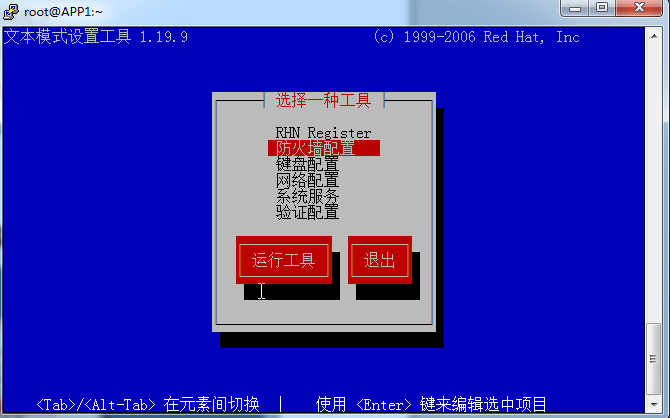 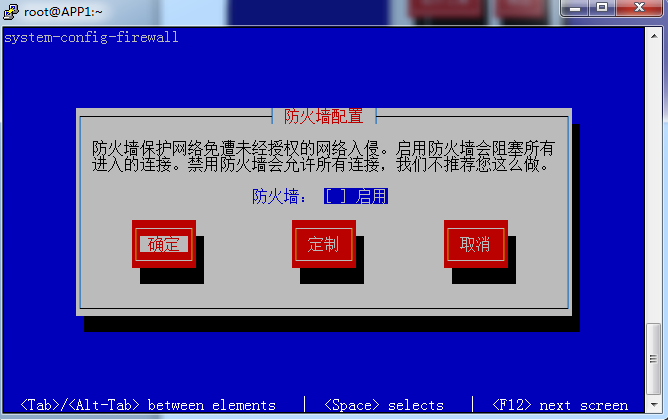 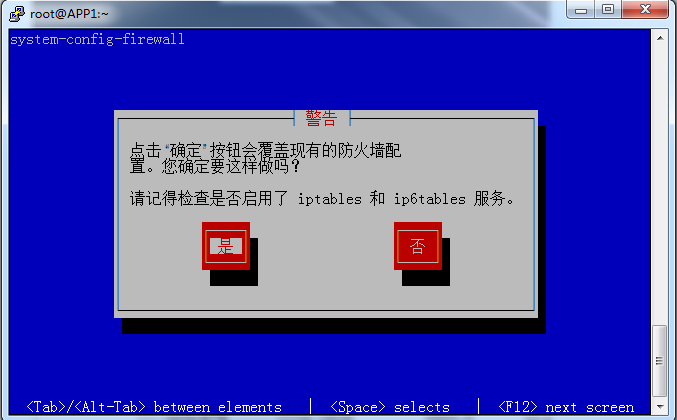 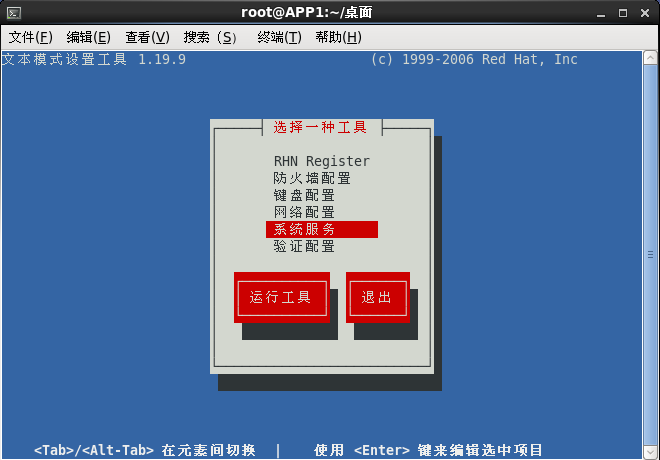 用空格键去掉iptables和ip6tables的选择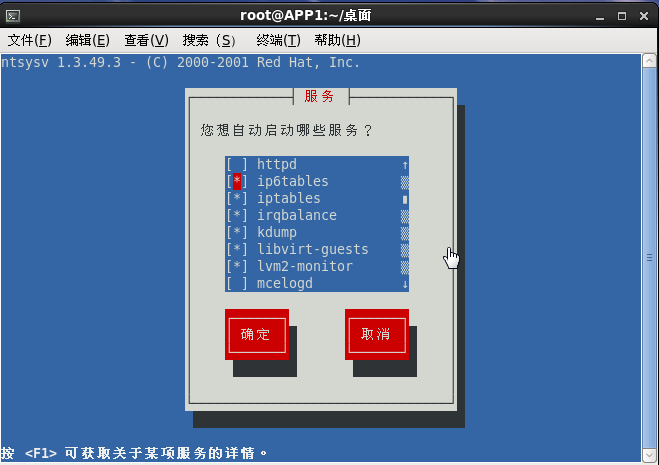 不关闭防火墙，添加规则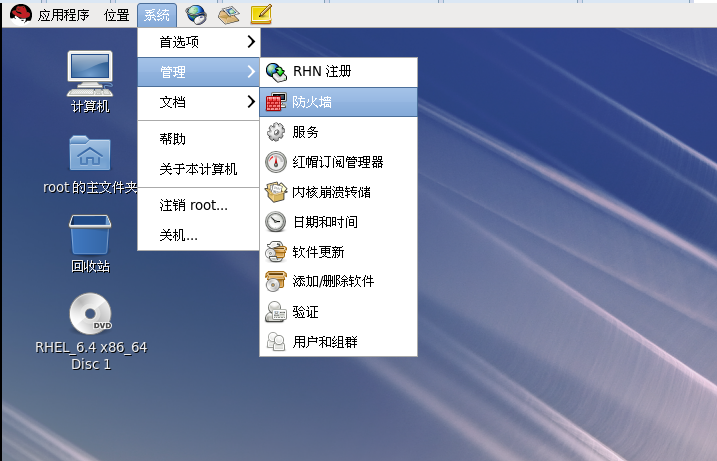 这里的端口是根据用户对应设置的，如果用户设为1，那么放行的端口就是tcp5901，有2号用户，那么也要开放tcp5902；设置完成后点击应用启动vncserver服务service vncserver start服务器端设置完成，在windows上安装vncviewer客户端，发起连接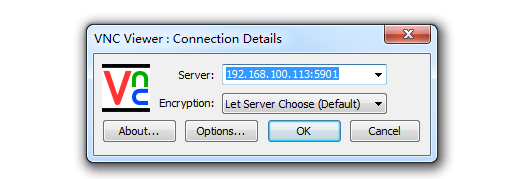 默认情况下，一个用户一次只能一人远程登录，在本例中，有root和test两个用户，但这两个用户只能供两个人同时远程登录，这也不能满足我们的需要，我们需要多人可以使用一个用户登录，共享桌面，	点击options，勾选Misc中的 shared connection， 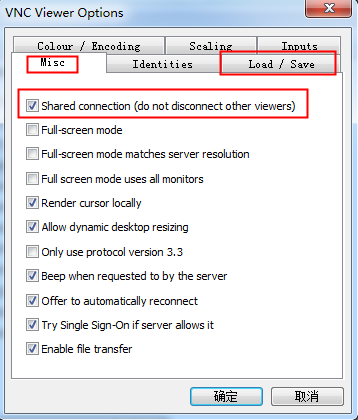 	load/save中，点击save，以后的回话都会保持这种设置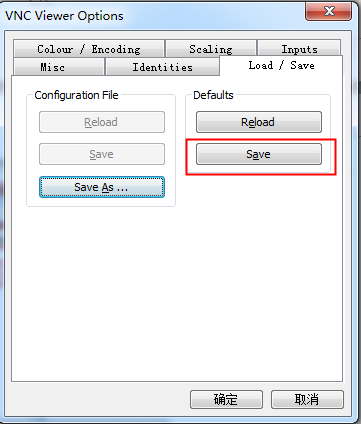 